THINGS YOU PROBABLYDON’T KNOW ABOUTSCRIP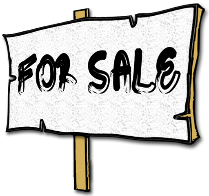 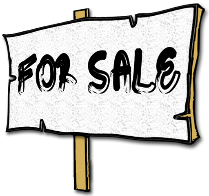 				NO SELLING!This is not a traditional fundraiser.  You don’t have to ask your friends and family for money!				YOU ALREADY SHOP THERE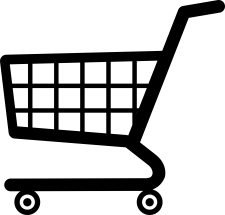 All you do is buy shopping cards of the places you go all the time!  Where you ask?  There are over 750 retailers to choose from like Target, Starbucks, Walmart, iTunes, and even Amazon!  It can’t get any easier!				ON-DEMAND CARDS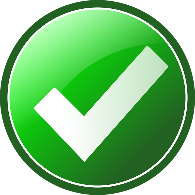 You don’t always have to wait for a shopping card!  Sometimes, you can directly download your card onto your phone or print it out before you go shopping.				BUSINESS OWNER?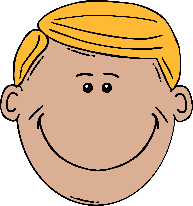 Purchase your business supplies through Scrip!  It only costs 15 cents per transaction!  How great is that???				NO CHRISTMAS PANIC!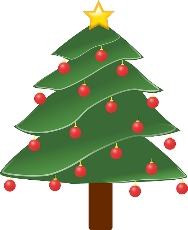 Rather than running out at the last minute to buy those Christmas gifts, just buy shopping cards throughout the year and save them!  Give the cards as gifts or use them to buy your Christmas gifts!